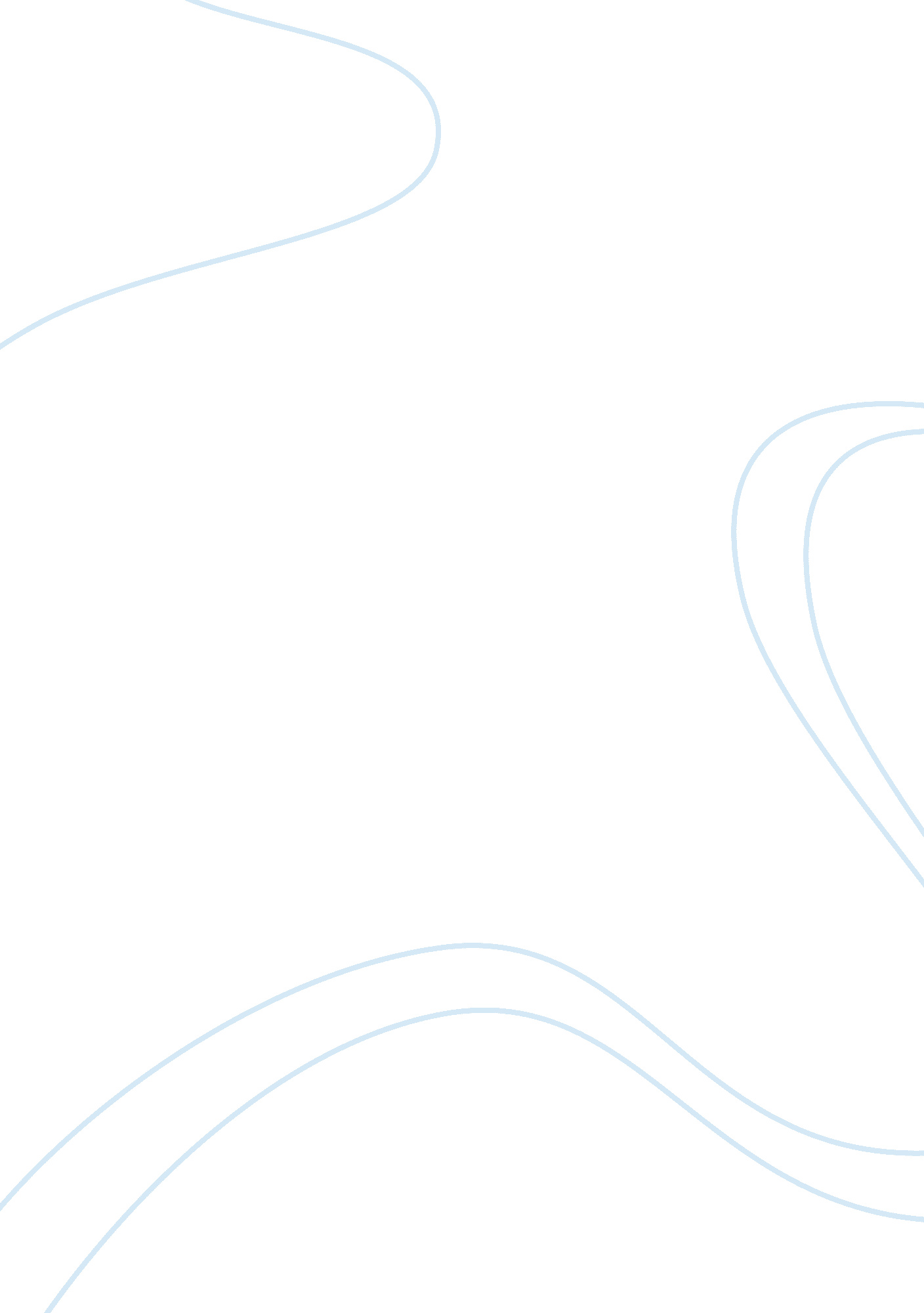 Genetic disorder in arabian horseScience, Genetics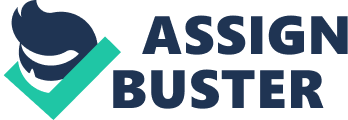 There are six known hereditary issue in Arabian steeds. Two are definitely deadly, two are not innately lethal but rather are crippling and more often than not bring about willful extermination of the influenced creature; the rest of the conditions can as a rule be dealt with. Three are believed to be autosomal latent conditions, which implies that the defective quality isn’t sex-connected and needs to originate from the two guardians for an influenced foal to be conceived; the others right now need adequate research information to decide the exact method of inheritance. Arabians are not by any means the only type of pony to have issues with acquired ailments; deadly or impairing hereditary conditions likewise exist in numerous different breeds. Hereditary maladies that can happen in thoroughbred Arabians, or in partbreds with Arabian heritage in the two guardians, are the accompanying: Severe Combined Immunodeficiency (SCID). Latent turmoil, deadly when homozygous, transporters (heterozygotes) give no hints. Like the “ air pocket kid” condition in people, an influenced foal is conceived with an entire absence of an invulnerable framework, and in this way by and large kicks the bucket of a sharp disease, in this manner testing and watchful, arranged matings would now be able to kill the likelihood of an influenced foal consistently being conceived Lavender Foal Syndrome (LFS), additionally called Coat Color Dilution Lethal (CCDL). Passive issue, lethal when homozygous, transporters give no suggestions. The condition has its name on the grounds that most influenced foals are conceived with a coat shading weakening that helps the tips of the coat hairs, or even the whole hair shaft. Foals with LFS can’t remain during childbirth, regularly have seizures, and are typically euthanized inside a couple of long stretches of birth. In November 2009, Cornell University reported that a DNA test has been produced to recognize transporters of LFS. All the while, the University of Pretoria additionally reported that they had likewise built up a DNA test. Cerebellar abiotrophy (CA or CCA). Passive issue, homozygous ponies are influenced, bearers give no hints. An influenced foal is generally conceived without clinical signs, yet at some stage, more often than not following a month and a half of age, creates extreme incoordination, a head tremor, wide-legged position and different indications identified with the demise of the purkinje cells in the cerebellum. Such foals are much of the time analyzed simply after they have collided with a fence or fallen over in reverse, and frequently are misdiagnosed as torment from head damage caused by a mischance. Seriousness differs, with a few foals having quick beginning of extreme coordination issues, others giving milder suggestions. Somewhat influenced ponies can carry on a full life expectancy, yet most are euthanized before adulthood since they are so clumsy as to be hazardous. Starting at 2008, there is a hereditary test that utilizations DNA markers related with CA to identify the two transporters and influenced creatures. Clinical signs are recognizable from other neurological conditions, and an analysis of CA can be checked by analyzing the cerebrum after willful extermination. Occipital Atlanto-Axial Malformation (OAAM). This is where the occiput, map book and hub vertebrae in the neck and at the base of the skull are melded or twisted. Indications go from gentle incoordination to the loss of motion of both front and back legs. Some influenced foals can’t remain to nurture, in others the indications may not be seen for a little while. This is the main cervical spinal string illness found in ponies under multi month of age, and a radiograph can analyze the condition. There is no hereditary test for OAAM, and the inherited segment of this condition isn’t very much inquired about at show Equine adolescent epilepsy, or Juvenile Idiopathic Epilepsy, now and again alluded to as “ generous” epilepsy, isn’t generally deadly. Foals seem typical between epileptic seizures, and seizures more often than not quit happening somewhere in the range of 12 and year and a half. Influenced foals may hint at epilepsy somewhere in the range of two days to a half year from birth. Seizures can be treated with customary hostile to seizure prescriptions, which may decrease their seriousness Though the condition has been examined since 1985 at the University of California, Davis, the hereditary method of legacy is hazy, however the cases contemplated were every one of one general bloodline group.[ Recent research refreshes propose that a prevailing method of legacy is associated with transmission of this trait.[ One specialist theorized that epilepsy might be connected in some form to Lavender Foal Syndrome because of the way that it happens in comparable bloodlines and a few steeds have created foals with both conditions[ Guttural Pouch Tympany (GPT) happens in steeds going from birth to multi year of age and is more typical in fillies than in colts. It is believed to be hereditary in Arabians, perhaps polygenic in legacy, however more investigation is needed.[ Foals are conceived with a deformity that causes the pharyngeal opening of the eustachian tube to act like a restricted valve – air can get in, yet it can’t get out. The influenced throaty pocket is extended with air and structures a trademark nonpainful swelling. Breathing is loud in extremely influenced animals.[57] Diagnosis depends on clinical signs and radiographic examination of the skull. Medicinal administration with NSAID and antimicrobial treatment can treat upper respiratory tract aggravation. Careful intercession is expected to revise the distortion of the throaty pocket opening, to give a course to air in the irregular throaty pocket to go to the ordinary side and be ousted into the pharynx. Foals that are effectively treated may grow up to have completely helpful lives. 